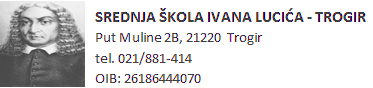 KLASA: 112-09/23-01-545URBROJ: 2184-31-01-23Trogir,  23.3.2023. Predmet: Obavijest o rezultatima natječaja za NASTAVNIKA HRVATSKOG JEZIKA-dostavlja sePoštovani,temeljem čl.23. Pravilnika o postupku zapošljavanja te procjeni i vrednovanju kandidata za zapošljavanje SŠ IVANA LUCIĆ- TROGIR, obavještavaju se kandidati koji su dostavili prijavu na natječaj za radno mjesto nastavnika hrvatskog jezika  na određeno ne puno  radno vrijeme koji je objavljen dana  2.3.2023. godine na mrežnim stranicama HZZ Split, oglasnoj ploči i web stranici škole da je nakon provedenog postupka u radni odnos angažirana osoba OIB: 54112194657, S.B.S poštovanjem, Ravnatelj škole:                                                                                                              mr. sc. Jakša Geić, prof. 